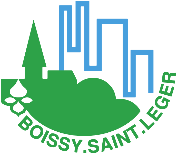  NOM DE L’ASSOCIATION : __________________________________ SIGLE : ______________ MONTANT DE LA SUBVENTION SOUHAITÉE : ___________________DOSSIER DE SUBVENTIONAnnée 2024Demande à renvoyer sous format papier à la DIRECTION DE L’ACTION CULTURELLE 7, bd Léon Révillon – 94470 Boissy-Saint-LégerOu sous format dématérialisé à culturel@ville-boissy.frÀ RETOURNER JUSQU’AU 10/12/2022 – 23h59TOUT DOSSIER INCOMPLET OU HORS DÉLAI NE POURRA ÊTRE TRAITÉInformations pratiquesQu’est-ce que le dossier de demande de subvention ?Le dossier de demande de subvention est un formulaire simplifié destiné à toutes les associations désireuses d’obtenir une subvention de la part de la Ville de Boissy-Saint-Léger. Il concerne le financement d’actions spécifiques ou le fonctionnement général de l’association qui relève de l’intérêt général. Il ne concerne pas le financement d’un investissement.Les conditions d’attribution et les critères de subventions sont présentés dans le règlement d’attributions transmis aux associations et disponible sur demande à la Direction de l’action culturelle. Tout dossier incomplet ou rendu hors délai sera refusé.Comment se présente le dossier à remplir ?Il comporte 7 fiches :1. PIECES A JOINDRE AU DOSSIER DE DEMANDE DE SUBVENTION.	22. PRESENTATION DE VOTRE ASSOCIATION	43. FONCTIONNEMENT DE VOTRE ASSOCIATION	64. INTITULE DE VOTRE ACTIVITE	75. DESCRIPTIF DE VOTRE PROJET SPECIFIQUE	96.1 BUDGET PREVISIONNEL – PROJET SPECIFIQUE	106.2 BUDGET PREVISIONNEL TOTAL (1) – FONCTIONNEMENT (ACTIVITE COURANTE + PROJET SPECIFIQUE)	116.3 BILAN FINANCIER EXERCICE N-1	137. DECLARATIONS SUR L’HONNEUR	14Pour bénéficier d’une subvention, vous devez disposer :D’un numéro de SIRET : Si vous n’en avez pas, il vous faut le demander à la direction régionale de l’INSEE. Cette démarche est gratuite (INSEE Champagne Ardennes, 10 rue E. Mignot 51079 REIMS Cédex tél : 03-26-48-60-00) ;D’une copie de votre parution au Journal Officiel ;D’un numéro de récépissé en préfecture ;Ces références constitueront vos identifiants dans vos relations avec les services administratifs.1. PIECES À JOINDRE AU DOSSIER DE DEMANDE DE SUBVENTION.Si votre demande n’est pas signée par le représentant légal de l’association, vous devez joindre le pouvoir de ce dernier au dossier.Pour une première demande : (ou si vous n’avez pas fourni à la ville ces documents)Vos statuts déposés ou approuvés, en un seul exemplaire.Un récépissé de la déclaration en Préfecture,Une copie de la parution au Journal Officiel,Une copie de la notification de n° SIRET,La composition du bureau.Pour toute demande :Le compte-rendu annuel de l’Assemblée Générale pour l’exercice écoulé Le présent dossier dûment complétéLe dernier compte annuel approuvé (compte de résultats et bilan),Le rapport d’activitéLe bilan financier de l’exercice n-1 Le budget prévisionnel de l’exercice en coursLe bilan et réalisation du projet subventionné pour l’année n-1Une copie de votre attestation d’assurance en vigueur l’année de la subvention,Une copie des déclarations annuelles des données sociales de l’exercice écoulé, pour les associations supportant des charges salariales (D.A.D.S de l’URSSAF),1 Relevé d’Identité Bancaire ou Postal original,Une copie du relevé de compte bancaire de l’association au 30 juinMERCI DE REMETTRE CES DOCUMENTS AU PLUS TARD LE 10 DECEMBRE 2023 À 23H59 DÉLAI DE RIGUEUR.(*) IMPORTANT : la loi n°2000-321 du 12 avril 2000 rend obligatoire la transmission d’un compte-rendu financier à l’administration qui a versé la subvention dans les six mois qui suivent l’exercice pour lequel elle a été attribuée, y compris dans le cas où le renouvellement de la subvention n’est pas demandé.2. PRESENTATION DE VOTRE ASSOCIATIONPERSONNE EN CHARGE DE CE DOSSIER : ………………………………………..........…………………………………  Téléphone : ………………………………...........              Courriel : ……………………………………………………………………………………………………………………………………IDENTIFICATIONNom de votre association : …………………………………………………………………………………………......................Sigle : …………………………………………………………………………………………….....................................................Objet : …………………………………………………………………………………………………………………………………………………………..………………………………………………………………………………………………………………………………………………………………………………………………………………………………………………………………………………………………………………………………………………………………………………………………………………………………………………………………………………………………………………………………………………………………………………………………………………………………………………………………………………………………………………………………………………Adresse de son siège social : …………………………………………………………………………………..........................................…………………………………………………………………………………………………………………...……………………………………………Code postal : ……………………………………	     Commune : …………………………………………………………………Téléphone : ……………………………………………	Télécopie : ………………………………………………………………Courriel ………………………………………………………………………………….…………………………………………………Site internet : ………………………………………………………………………………………………………………..Adresse de correspondance, si différente : …………………………………………………………….……………………...…………….………………………………………………………………………………………………………………………..……………………………N° d’enregistrement en Préfecture : …………………………… Date de l’enregistrement : ……………………….……………L’association est-elle (cocher la case) : 	Nationale 	Départementale 	Régionale 	Locale Union, fédération ou réseau auquel est affiliée votre association (indiquer le nom complet, ne pas utiliser de sigle) :…………………………………………………………………………………………………………………………………………………………………………………………………………………………………………………………………………………………………………………………………..Numéro de SIRET ou SIREN : …………………………………/ Code NAF : …………………………….Date de parution au Journal Officiel :Date de récépissé en Préfecture :Votre association dispose-t-elle d’un agrément administratif ?  oui  	non Si oui quel type d’agrément…………………délivré par…………………en date du…………COMPOSITION DU BUREAU ET DU CONSEIL D’ADMINISTRATION :Qualité : …………………………………..	Nom : ……………………………………………………Adresse :………………………………………………………………………………………………………………………………………………………………………………………………………	N° de Tél : ………………………………………………Qualité : ………………………………….	Nom : ……………………………………………………Adresse :………………………………………………………………………………………………………………………………………………………………………………………………………	N° de Tél : ………………………………………………Qualité : …………………………………..	Nom : ……………………………………………………Adresse :………………………………………………………………………………………………………………………………………………………………………………………………………	N° de Tél : ………………………………………………Qualité : …………………………………..	Nom : ……………………………………………………Adresse :………………………………………………………………………………………………………………………………………………………………………………………………………	N° de Tél : ………………………………………………PRESIDENT(E)Nom : …………………………………………………	Prénom : ……………………………..…………………Qualité : …………………………………………………………………………………………………………………………………..………………Courriel : …………………………………………………………...……………………………………………………………………………………Téléphone : ……………………………………………………………………………………………………………..……………………………..TRESORIER(E)Nom : …………………………………………………				Prénom : ……………………………..……………………..Qualité : …………………………………………………………………………………………………………………………………..………………Courriel : …………………………………………………………...……………………………………………………………………………………Téléphone : ……………………………………………………………………………………………………………..……………………………..3. FONCTIONNEMENT DE VOTRE ASSOCIATIONNOMBRE D’ADHERENTS DE L’ASSOCIATION AU 30 NOVEMBRE DE L’ANNEE ECOULEE : …………...Dont                 Boisséens : ……….	  Non Boisséens : ……….           	   	Adultes (+18 ans) : …...        Dont hommes : ………..		Dont femmes : ………Enfants : ……………	          Dont garçons : …………		Dont filles : …………	Coût de la licence : ………………………MOYENS HUMAINS DE L’ASSOCIATION :Nombre de bénévoles : ………			Nombre total de salariés : ………	Nombre de salariés en équivalent temps plein travaillé (ETP) : …………Formation(s) dispensée(s) aux bénévoles et/ou salarié(s) : Formation(s) envisagée(s) sur l’avenir : Autres informations concernant les moyens humains que vous souhaitez indiquer :…………………………………………………………………………………………………………………………………………………………………………………………………..………………………………………………………………………………………………….…………………………………………………………………………………………La Ville met-elle à votre disposition des locaux ?                     Oui 	 NonSi oui, indiquez lesquels (salle, jour, créneaux horaires) :La Ville met-elle à votre disposition des mini-bus ?                 Oui 	 NonLa Ville met-elle à votre disposition du matériel ?                   Oui		 Non								Certifié exact par le Président, le 								(Date et signature)4. INTITULE DE VOTRE ACTIVITEDESCRIPTION DE VOTRE ACTIVITE :________________________________________________________________________________________________________________________________________________________________________________________________________________________________________________________________________________________________________________________________________À QUEL(S) OBJECTIF(S) REPOND L’ACTIVITE A LAQUELLE SE LIVRE VOTRE ASSOCIATION ?______________________________________________________________________________________________________________________________________________________________________________________________________________________________________________________PUBLIC BENEFICIAIRE (CARACTERISTIQUES SOCIALES, NOMBRE, ETC…) ?______________________________________________________________________________________________________________________________________________________________________________________________________________________________________________________ZONE GEOGRAPHIQUE OU TERRITOIRE DE REALISATION DE L’ACTION (QUARTIER, COMMUNE, CANTON, DEPARTEMENT) – PRECISER LE NOM DU TERRITOIRE CONCERNE(S) :____________________________________________________________________________________________________________________________________________________________________À QUEL(S) PROJET(S) PORTE(S) PAR VOTRE ASSOCIATION CORRESPOND VOTRE DEMANDE DE SUBVENTION ?______________________________________________________________________________________________________________________________________________________________________________________________________________________________________________________PARTENARIATS CONCLUS SUR LA COMMUNE ET AU-DELA (INSTITUTIONS, ASSOCIATIONS, SERVICES DE LA VILLE, ETC.) :______________________________________________________________________________________________________________________________________________________________________________________________________________________________________________________QUALIFICATION DES ENCADRANTS ET/OU FORMATION DES BENEVOLES :____________________________________________________________________________________________________________________________________________________________________MANIFESTATION(S) OU PARTICIPATION(S) A LA VIE LOCALE DURANT L’ANNEE PASSEE : __________________________________________________________________________________________________________________________________________________________________________________________________________________________________________________________________________________________________________________________________________________________________________________________________________________________AVEZ-VOUS MENE DES ACTIVITES EN DIRECTION DES ACCUEILS DE LOISIRS DE LA VILLE (TRAVAIL AVEC L’ENFANCE EN CENTRES DE LOISIR SUR LE TEMPS PERISCOLAIRE OU EXTRA-SCOLAIRE) ?________________________________________________________________________________________________________________________________________________________________________________________________________________________________________________________________________________________________________________________________________SERIEZ-VOUS INTERESSE POUR EN MENER (SOUS CERTAINES CONDITIONS A DETERMINER) ?______________________________________________________________________________________________________________________________________________________________________________________________________________________________________________________H.  QUELLES ACTIONS AVEZ-VOUS MIS EN PLACE POUR LUTTER CONTRE LES INEGALITES HOMMES/FEMMES ______________________________________________________________________________________________________________________________________________________________________________________________________________________________________________________5. DESCRIPTIF DE VOTRE PROJET SPÉCIFIQUE (Facultatif : vous avez un projet bien particulier en 2024 et sollicitez une subvention spécifique pour cela)Intitulé : _______________________________________________________________________________Dates : _________________________________________________________________________________Lieu : __________________________________________________________________________________Descriptif : ______________________________________________________________________________________________________________________________________________________________________________________________________________________________________________________________________________________________________________________________________________________________________________________________________________________________________________________________________________________________________________________________Nombre de personnes mobilisées : __________________________________________________________Nombre de publics espérés : _______________________________________________________________Partenariats espérés : _____________________________________________________________________Participation à la vie locale : ________________________________________________________________6.1 BUDGET PREVISIONNEL – PROJET SPECIFIQUECe Budget est compris dans le budget prévisionnel total à compléter fiche 3 (page suivante).Indiquer uniquement les montants relatifs au budget du projet pour lequel vous sollicitez une subvention.  Exercice 2024…...  		Date de début :                              Date de fin :(1) Seules les rubriques vous concernant sont à remplir.(2) Ne pas indiquer les centimes d’euros.6.2 BUDGET PREVISIONNEL TOTAL (1) – FONCTIONNEMENT (ACTIVITE COURANTE + PROJET SPECIFIQUE)Si votre association est soumise aux obligations du plan comptable, vous n’avez pas besoin de remplir cette partie, mais vous joindrez une copie de votre budget prévisionnel approuvé par les instances statutaires, si celui-ci est établi en respectant la nomenclature du plan comptable associatif.   Exercice 2024…...  		Date de début :                              Date de fin :(1) Seules les rubriques vous concernant sont à remplir (2) Ne pas indiquer les centimes d’euros.VOTRE COMMENTAIRE CONCERNANT VOTRE BUDGET PREVISIONNELLes services seront éventuellement amenés à vous demander des précisions complémentaires dans les lignes de votre budget prévisionnel (nature exacte des dépenses et recettes).________________________________________________________________________________________________________________________________________________________________________________________________________________________________________________________________________________________________________________________________________________________________________________________________________________________________________________________________________________________________________________________________________________________________________________________________________________________________________________________________________________________________________________________________________________________________________________________________________________________________________________________________________________________________________________________________________________________________________________________________________________________________________6.3 BILAN FINANCIER EXERCICE N-1Exercice 2023(1) Seules les rubriques vous concernant sont à remplir. (2) Ne pas indiquer les centimes d’euros.TRESORERIE :Solde en banque au 31 décembre (si votre exercice s’arrête au 31 décembre) : _________________Solde en banque au 30 juin (si votre exercice s’arrête au 30 juin) : ___________________________Montant de l’épargne : ______________________________________________________________7. DECLARATIONS SUR L’HONNEURCette fiche doit obligatoirement être remplie pour toute demande (initiale ou renouvellement) quel que soit le montant de la subvention sollicitée. Si le signataire n’est pas le représentant légal de l’association, joindre le pouvoir lui permettant d’engager celle-ci.Je soussigné(e), (nom et prénom) ...........................................................…………………Représentant(e) légal(e) de l’association………………………………………………………- certifie que l’association est régulièrement déclarée- certifie que l’association est en règle au regard de l’ensemble des déclarations sociales et fiscales ainsi que des cotisations et paiements correspondants ;- certifie exactes et sincères les informations du présent dossier, notamment la mention de l’ensemble des demandes de subventions déposées auprès d’autres financeurs publics ainsi que l’approbation du budget par les instances statutaires ;- demande une subvention de : ……………………€- précise que cette subvention, si elle est accordée, devra être versée au compte bancaire de l’association :Nom du titulaire du compte : ..............................................................................................................Banque : .............................................................................................................................................Domiciliation : ......................................................................................................................................Fait, le .......................................... à ................................................................................................Signature-------------------------------------------------------------------------------------------------------------------------------------------------------------------------AttentionToute fausse déclaration est passible de peines d’emprisonnement et d’amendes prévues par les articles 441-6 et 441-7 du code pénal.Le droit d’accès aux informations prévues par la loi n° 78-17 du 6 janvier 1978 relative à l’informatique, aux fichiers et aux libertés s’exerce auprès du service ou de l’Etablissement auprès duquel vous avez déposé votre dossier.Secteur d’intervention Culturel Patriotique Scolaire Social Sports Environnement AutresCadre réservé à l’administration Renouvellement d'une demande Première demandeDate d'arrivée : ____________________________Transmis à : _______________________________Date de transmission : ______________________Demande de précision/complément/document : ____________________________Suite donnée : ________________________________________________________BoisséensNon BoisséensMontant de l’Adhésion AdulteMontant de l’Adhésion EnfantMontant des activités (stages, ateliers)DEPENSESMONTANT (2) en eurosRECETTESMONTANT (2) en euros60-Achat70- Vente de produits finis, prestations de services, marchandisesAchats d’études et de prestationsPrestation des servicesAchats non stockés de matières et de fournituresVente de marchandisesFournitures non stockables (eau, énergie)Produits des activités annexesFournitures d’entretien et de petit entretienAdhésionsAutres fournitures61- Services extérieurs74- Subventions Sous traitance généraleEtat : (précisez le(s) ministère(s) sollicité(s))Locations-Entretien et réparationRégion(s) :Assurance-Documentation-DiversDépartement(s) :62- Autres services extérieurs-Rémunérations intermédiaires et horairesCommune(s) :Publicité, publication-Déplacements, missions-Frais postaux et de télécommunicationsOrganismes sociaux (à détailler) :Services bancaires, autres-63- Impôts et taxes-Impôts et taxes sur rémunérationFonds européensAutres impôts et taxesAutres recettes (précisez)64- Charges de personnelRémunération des personnels-Charges sociales75- Autres produits de gestion couranteAutres charges de personnelDont cotisations65- Autres charges de gestion courante76- Produits financiers66-Charges financières77- Produits exceptionnels67- Charges exceptionnelles78- Reprises sur amortissements et provisionsTOTAL DES DEPENSESTOTAL DES RECETTESDEPENSESMONTANT (2) en eurosRECETTESMONTANT (2) en euros 60-Achat70- Vente de produits finis, prestations de services, marchandisesAchats d’études et de prestationsPrestation des servicesAchats non stockés de matières et de fournituresVente de marchandises (billets, …)Fournitures non stockables (eau, énergie)Produits des activités annexesFournitures d’entretien et de petit entretienAdhésionsAutres fournitures61- Services extérieurs74- Subventions d’exploitationSous traitance généraleEtat : (précisez le(s) ministère(s) sollicité(s))Locations-Entretien et réparationRégion(s) :Assurance-Documentation-DiversDépartement(s) :62- Autres services extérieurs-Rémunérations intermédiaires et horairesCommune(s) :Publicité, publication-Déplacements, missions-Frais postaux et de télécommunicationsOrganismes sociaux (à détailler) :Services bancaires, autres-63- Impôts et taxes-Impôts et taxes sur rémunérationFonds européensAutres impôts et taxesAutres recettes (précisez)64- Charges de personnelRémunération des personnels-Charges sociales75- Autres produits de gestion couranteAutres charges de personnelDont cotisations (ateliers, cours, …)65- Autres charges de gestion courante76- Produits financiers66-Charges financières77- Produits exceptionnels67- Charges exceptionnelles78- Reprises sur amortissements et provisions86- Emplois des contributions volontaires en nature87- Contributions volontaires en natureSecours en natureBénévolatMise à disposition gratuite de biens et prestations (salles, matériel, minibus de la Ville)Prestations en nature (salles, matériel, minibus de la Ville)Personnel bénévoleDon ou prêt en natureTOTAL DES DEPENSESTOTAL DES RECETTESL’aide de la ville de Boissy-Saint-Léger de ……………€ représente ……% du total des produits. Calcul :(montant de la subvention demandée + prestations en nature) X100 / total des recettes)L’aide de la ville de Boissy-Saint-Léger de ……………€ représente ……% du total des produits. Calcul :(montant de la subvention demandée + prestations en nature) X100 / total des recettes)L’aide de la ville de Boissy-Saint-Léger de ……………€ représente ……% du total des produits. Calcul :(montant de la subvention demandée + prestations en nature) X100 / total des recettes)L’aide de la ville de Boissy-Saint-Léger de ……………€ représente ……% du total des produits. Calcul :(montant de la subvention demandée + prestations en nature) X100 / total des recettes)DEPENSESMONTANT (2) en eurosRECETTESMONTANT(2) en euros   60-Achat70- Vente de produits finis, prestations de services, marchandisesAchats d’études et de prestationsPrestation des servicesAchats non stockés de matières et de fournituresVente de marchandisesFournitures non stockables (eau, énergie)Produits des activités annexesFournitures d’entretien et de petit entretienAdhésionsAutres fournitures61- Services extérieurs74- Subventions d’exploitationSous traitance généraleEtat : (précisez le(s) ministère(s) sollicité(s))Locations-Entretien et réparationRégion(s) :Assurance-Documentation-DiversDépartement(s) :62- Autres services extérieurs-Rémunérations intermédiaires et horairesCommune(s) :Publicité, publication-Déplacements, missions-Frais postaux et de télécommunicationsOrganismes sociaux (à détailler) :Services bancaires, autres-63- Impôts et taxes-Impôts et taxes sur rémunérationFonds européensAutres impôts et taxesAutres recettes (précisez)64- Charges de personnelRémunération des personnels-Charges sociales75- Autres produits de gestion couranteAutres charges de personnelDont cotisations65- Autres charges de gestion courante76- Produits financiers66-Charges financières77- Produits exceptionnels67- Charges exceptionnelles78- Reprises sur amortissements et provisions86- Emplois des contributions volontaires en nature87- Contributions volontaires en natureSecours en natureBénévolatMise à disposition gratuite de biens et prestations (salles, matériel, minibus de la Ville)Prestations en nature (salles, matériel, minibus de la Ville)Personnel bénévoleDon ou prêt en natureTOTAL DES DEPENSESTOTAL DES RECETTESCode BanqueCode guichetNuméro de compteClé RIB